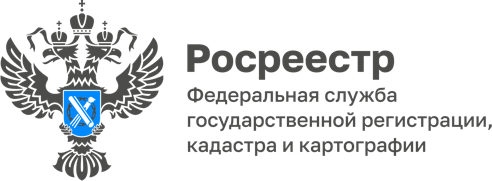 02.06.2022В Адыгее подвели итоги недели правовой помощи детямВ течение недели эксперты Управления Росреестра по Республике Адыгея и региональной Кадастровой палаты отвечали на вопросы жителей республики об имущественных правах несовершеннолетних лиц. Всего в рамках Всероссийской недели правовой помощи детям консультации специалистов получили около 50 человек.«В целях повышения правовой грамотности, а также осведомленности населения о правах несовершеннолетних граждан в части вопросов, относящихся к компетенции Росреестра, проведена «Всероссийская неделя правовой помощи детям», приуроченная к Международному дню защиты детей», - отметила и.о. руководителя Управления Мариета Емыкова.С 30 мая по 03 июня во всех территориальных отделах ведомства проводились консультации родителей по вопросам действий с недвижимостью в интересах детей, организована работа горячих линий и ответы на популярные вопросы в социальных сетях. Основная часть вопросов поступила от жителей Майкопа и Тахтамукайского района. Граждане спрашивали о выделе долей несовершеннолетних, распоряжении материнским капиталом, а также наступлении дееспособности у несовершеннолетних.Многие граждане обращались за получением детальных рекомендаций при различных жизненных ситуациях. В частности, их интересовали вопросы продажи и дарения квартир или долей собственности, с участием несовершеннолетних. «Консультационные мероприятия, приуроченные к Международному дню защиты детей мы проводим не первый год. Среди категорий населения дети наименее защищены, поэтому вопрос их правовой охраны, в том числе, при проведении операций с недвижимостью, всегда актуален», –  прокомментировал  директор Кадастровой палаты по Республике Адыгея Аюб Хуако.Как отметила Уполномоченный по правам ребёнка в Республике Адыгея Наталья Агеева, День защиты детей – это самый добрый, светлый и яркий праздник! Он наполнен детским смехом и радостью! Сегодня в Адыгее создаются все необходимые условия для качественного образования, развития, досуга и самореализации подрастающего поколения. При этом мы должны понимать, что наша обязанность – не просто подарить положительные эмоции и счастье нашим детям, но и обеспечить сохранение и гарантию их имущественных прав, научить их азам обращения с недвижимостью. Для этого Росреестр организовал замечательный проект - «Всероссийская неделя правовой помощи детям» в рамках проведения, которого специалисты рассказали, как государство защищает детей в этой области и какие ограничения существуют для родителей и опекунов. Материал подготовлен Управлением Росреестра по Республике Адыгея------------------------------------Контакты для СМИ: (8772)56-02-4801_upr@rosreestr.ruwww.rosreestr.gov.ru385000, Майкоп, ул. Краснооктябрьская, д. 44